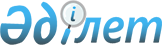 Об установлений базовых ставок платы за земельные участки, за исключением земель сельскохозяйственного назначения, при их предоставлении в частную собственность по Жамбылской области
					
			Утративший силу
			
			
		
					Постановление акимата Жамбылской области от 24 августа 2012 года № 230 и решение маслихата Жамбылской области от 24 августа 2012 года № 7-27. Зарегистрировано Департаментом юстиции Жамбылской области от 7 сентября 2012 года № 1822. Утратило силу постановлением акимата Жамбылской области от 29 апреля 2015 года № 79 и решением маслихата Жамбылской области от 25 июня 2015 года № 38-10      Сноска. Утратило силу постановлением акимата Жамбылской области от 29.04.2015 № 79 и решением маслихата Жамбылской области от 25.06.2015 № 38-10 (вводится в действие по истечении десяти календарных дней после дня его первого официального опубликования).

      Примечание РЦПИ.

      В тексте сохранена авторская орфография и пунктуация.

      В соответствии со статьей 10 Кодекса Республики Казахстан от 20 июня 2003 года "Земельный кодекс Республики Казахстан" и Закона Республики Казахстан от 23 января 2001 года "О местном государственном управлении и самоуправлении в Республике Казахстан" акимат области ПОСТАНОВЛЯЕТ и областной маслихат РЕШИЛ:

      1. Установить базовые ставки платы за земельные участки при их предоставлении в частную собственность в областном центре, городах районного значения, поселках и сельских населенных пунктах Жамбылской области в зависимости от местных условий и особенностей согласно приложению.

      2. Контроль за исполнением данного нормативно-правового акта возложить на постоянную комиссию областного маслихата по вопросам развития региона, отраслей промышленности, строительства, энергетики, транспорта и связи, сельского хозяйства, предпринимательства и по рассмотрению проектов договоров по закупу земельных участков и заместителю акима Жамбылской области Жолдасбаеву М.С.

      3. Настоящий нормативный правовой акт вступает в силу со дня государственной регистрации в органах юстиции и вводится в действие по истечении десяти календарных дней после дня его первого официального опубликования.

 Базовые ставки платы за земельные участки при их предоставлении в частную собственность в областном центре, городах районного значения, поселках и сельских населенных пунктах Жамбылской области в зависимости от местных условий и особенностей      Проценты от ставки областного центра

      Города районного значения 75 

      Поселки и сельские населенные Поселки Сельские населенные пункты

      пункты, расположенные в зонах:

      лесостепной, степной и сухостепной, 25 15

      полупустынной и пустынной, 18 10

      предгорно-пустынно-степной, 

      субтропической пустынной

      и предгорно-пустынной 30 18 


					© 2012. РГП на ПХВ «Институт законодательства и правовой информации Республики Казахстан» Министерства юстиции Республики Казахстан
				
      Аким области

К. БОЗУМБАЕВ

      Председатель сессии

      областного маслихата

А. БЕКБАУОВ

      Секретарь

      областного маслихата

Б. КАРАШОЛАКОВ
Приложение к постановлению
акимата Жамбылской области
от 24 августа 2012 года № 230 и
решению областного маслихата
Жамбылского областного маслихата
от 24 августа 2012 года № 7-27Населенный пункт

Базовая ставка платы в тенге за 1 квадратный метр

город Тараз

1040

